Предупреждение о НГЯ № 212.О НЕБЛАГОПРИЯТНЫХМЕТЕОРОЛОГИЧЕСКИХ ЯВЛЕНИЯХ	В связи с прохождением активного циклона по территории Московской области ожидается ухудшение погодных условий. В период с 21 часа 29 ноября до 09 часов 30 ноября  дождь, местами сильный, в отдельных районах усиление ветра с порывами до 18 м/с.В период с 09 до 21 часа 30 ноября осадки (мокрый снег, снег), местами сильные, налипание мокрого снега, переход температуры воздуха через 0°С в сторону отрицательных значений, гололедица, в отдельных районах усиление ветра с порывами 17-22 м/с.	Рекомендовано:- организовать информирование населения;- организовать выполнение комплекса превентивных мероприятий по снижению риска возникновения чрезвычайных ситуаций и уменьшению их последствий;- обеспечить контроль состояния готовности подсистем РСЧС к предупреждению и предотвращению ЧС.Заместитель начальника центра - старший оперативный дежурныйЦУКС ГУ МЧС России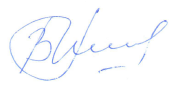 по Московской областиподполковник  внутренней службы                                     В.А. Моськин+7(495)-542-21-01Исп. А.А. Аджиев тел. 8-495-542-21-01МЧС РОССИИГЛАВНОЕ УПРАВЛЕНИЕМИНИСТЕРСТВА РОССИЙСКОЙ ФЕДЕРАЦИИПО ДЕЛАМ ГРАЖДАНСКОЙ ОБОРОНЫ,                ЧРЕЗВЫЧАЙНЫМ СИТУАЦИЯМ И ЛИКВИДАЦИИПОСЛЕДСТВИЙ СТИХИЙНЫХ БЕДСТВИЙПО МОСКОВСКОЙ ОБЛАСТИ(Главное управление МЧС Россиипо Московской области)Новокуркинское шоссе, вл. 34,  г. Химки,Московская область, 141410,  т/ф 8-498-542-21-01от 29 ноября 2021 г. № 1942-21-4Главам муниципальных образованийМосковской областиДежурным ЕДДСРуководству и ОД ФП и ТП РСЧСНачальникам пожарно-спасательных гарнизоновНачальникам ТУС и С